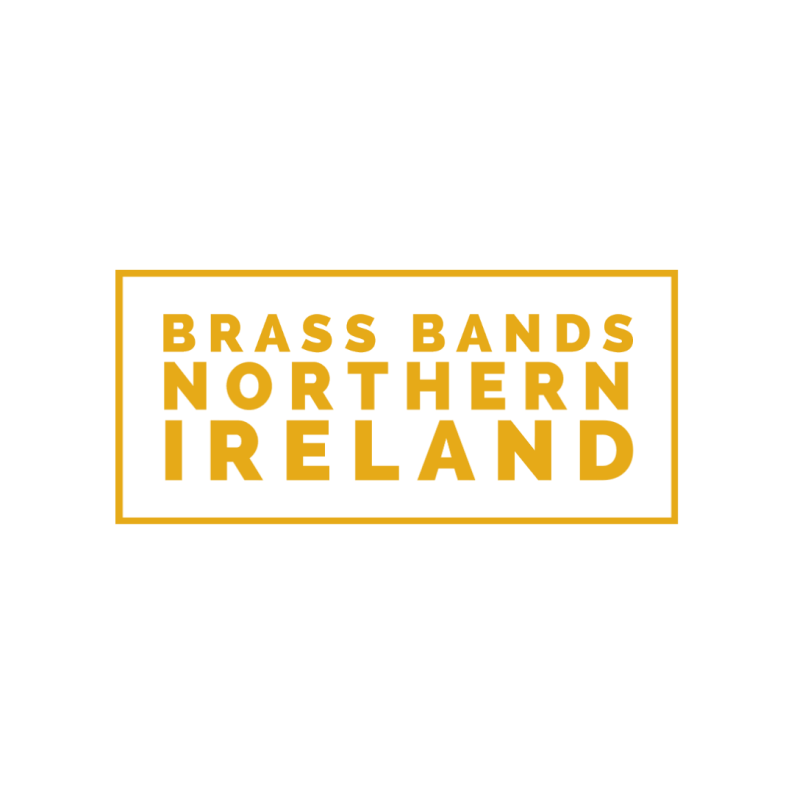 ACCESSNI DISCLOSURES – APPLICANT INFORMATIONAs part of the recruitment process for a role in which you have expressed an interest, a criminal record check is required to be completed.  In Northern Ireland this check is undertaken by AccessNI, upon receipt of a valid application.  A disclosure certificate will be issued at the end of the process, including criminal record and other relevant information.You can find out more about AccessNI on the nidirect website, or at the following link:https://www.nidirect.gov.uk/campaigns/accessni-criminal-record-checksThe AccessNI application must be made on-line through the nidirect website.  You will be required to set up a nidirect account to complete your application.  The application will be checked and authorised by an approved Umbrella Body before being transferred to AccessNI for processing.  A link to the AccessNI Privacy Notice is available on their website prior to commencing the e-application form.You should note the following important information about the AccessNI application process:Brass Bands Northern Ireland has been appointed to check and authorise your application.The name of the authoriser is Amber MacLennanThe PIN to be used on the on-line application is 585375Copies of your Identity documents may be sent to accessnichecks@brassbandsni.org; these will be destroyed 90 days after the date the disclosure certificate is issued.Your employer, and not the Umbrella Body, will be responsible for the decision whether or not to offer you a position.Having a criminal record does not necessarily prevent you from obtaining a position.The AccessNI statutory Code of Practice is available on the nidirect website Any queries in relation to this process should be directed to the person who asked you to complete the AccessNI application.If you are satisfied with the above information, please follow the instructions on the next page to apply for an AccessNI Enhanced check.As you are applying for a volunteer role, there is no cost for using this service.MAKING THE APPLICATION TO ACCESSNIPlease follow the instructions below to make an application for an enhanced check through AccessNI:Go to www.nidirect.gov.uk/services/apply-online-enhanced-check-through-registered-body
Select the green button to create a nidirect account and apply for an enhanced check, if you already have a nidirect account you can use this rather than creating a new one
Register your account by creating a user ID and password 
[keep these details safe as you will need them to track the progress of your case]
Once you have successfully logged in, you will be taken to the on-line application
Enter the PIN number from the previous page at Step 1 of the form completion
Complete the remainder of the form and click on confirm and proceed to finish the on-line process
Please note the application should include ALL middle names and previous surnames.
You must note below the 10-digit AccessNI reference number in the boxes below:
This is the 10-digit case reference number provided on the confirmation page and email when the applicant completes their details on the AccessNI on-line system
Return this page to the person who asked you to complete the AccessNI applicationIDENTITY VALIDATIONBefore your AccessNI application can be processed, your identity must be verified.Please refer to the following page which to relates to acceptable forms of identification.Three documents must now be produced in the name of the applicant; one from Group 1 and a further two from any Group. At least one document must show the applicant’s current address.  If this is not possible, then four documents from Group 2a and 2b should be produced, one of which being a birth certificate issued after the time of birth.  One of these documents must show the applicant’s current address.  Please ensure all documentation matches the details provided in the application.If ID documents are being submitted electronically, documents should be scanned/photographed and sent to accessnichecks@brassbandsni.org Please include the name of the band, name of the applicant, application reference and position in band (e.g. Child Protection Officer, Youth Band Leader, Youth Officer).If ID documents are being checked manually / in-person, the band representative who is validating the identity documents must complete and retain the following declaration for 90 days following receipt of the disclosure certificate. Following information to be completed by the band representative who is validating the identity documents:I confirm I have seen the original ID documentation as indicated on the attached sheet.ONCE YOU HAVE RECEIVED AN ACCESSNI CERTIFICATEWe do not receive a copy of your disclosure certificate.  In order to complete our vetting process and verify your disclosure, we would be grateful if you would either:If you have an electronic certificate; from within your indirect account, share your digital certificate with me at the following email address [insert email address] OrIf you have a paper certificate; complete and return the consent declaration below and post it and the certificate to me at:<Insert Name and Address Details>On posted items, please mark your envelope ‘CONFIDENTIAL’ and put your return address on the back of the envelope.OrBring it into our band room in person (please get in touch beforehand to arrange)Digital certificates will be available for us to view for a period of 3 days and after this period access to view the certificate will be denied.  Paper certificates will be securely held by [insert band name] and will be treated as strictly confidential.  Only those involved in the decision-making process will be able to view it. You will be informed once a decision has been reached and your paper certificate will be returned to you.  If you have any questions or concerns please contact me at the number above.Yours sincerelyCONSENT DECLARATIONI confirm my consent for [insert band name] to hold my paper certificate until a recruitment decision is made.  This is on the understanding that [insert band name] will return the paper certificate to me once that decision is made.Signed_____________________________________________ Dated_____________________   Please send/provide this completed consent form to [insert band name] with your paper disclosure certificate. AccessNI Reference NumberApplicant details as they appear on the ID documentation provided:Applicant details as they appear on the ID documentation provided:Applicant details as they appear on the ID documentation provided:Surname………………….…….Any other Surname(s) ………………….…….First Name………………………………    Middle Name(s)………………….……...First Name………………………………    Middle Name(s)………………….……...First Name………………………………    Middle Name(s)………………….……...Date of ID check://Signed:……………………………………………………………………….……………………………………………………………………….……………………………………………………………………….……………………………………………………………………….……………………………………………………………………….……………………………………………………………………….……………………………………………………………………….……………………………………………………………………….……………………………………………………………………….……………………………………………………………………….……………………………………………………………………….Name (Capitals):……………………………………………………………………….……………………………………………………………………….……………………………………………………………………….……………………………………………………………………….……………………………………………………………………….……………………………………………………………………….……………………………………………………………………….……………………………………………………………………….……………………………………………………………………….……………………………………………………………………….……………………………………………………………………….GROUP 1 : Primary identity documentsGROUP 1 : Primary identity documentsGROUP 1 : Primary identity documentsGROUP 1 : Primary identity documentsCurrent passport (any nationality)Original birth certificate (UK, Isle of Man and Channel Islands including those issued by UK authorities overseas, for example embassies, High Commissions and HM Forces) issued with 12 months of birthBiometric Residence Permit (UK)Original long form Irish birth certificate –issued at time of registration of birth (Ireland)Current driving licence (UK, Isle of Man, Channel Islands or Ireland)Adoption certificate (UK, Channel Islands or Ireland)GROUP 2a : Trusted government documentsGROUP 2a : Trusted government documentsGROUP 2a : Trusted government documentsGROUP 2a : Trusted government documentsBirth certificate (UK, Isle of Man, Channel Islands or Ireland) issued after time of birthElectoral ID card (NI only)Marriage / Civil Partnership Certificate (UK, Channel Islands or Ireland)Current driving licence photocard, full or provisional (All countries outside of the UK (excluding Isle of Man and Channel Islands)HM Forces ID card (UK)Current driving licence full or provisional paper version (if issued before 1998) (UK, Isle of Man, Channel Islands and Ireland)Firearms licence (UK, Channel Islands or Isle of Man)Immigration document, visa or work permit (Issued by a country outside the UK. Valid only for roles whereby the applicant is living and working outside of the UK. Visa/permit must relate to the country in which the role is based)GROUP 2b : Financial and social history documentsGROUP 2b : Financial and social history documentsGROUP 2b : Financial and social history documentsGROUP 2b : Financial and social history documentsMortgage Statement (UK or Ireland)Land and Property Services rates demand (NI only)Financial statement, for example ISA, pension or endowment (UK or Ireland)Council tax statement (UK and Channel Islands)P45 or P60 statement (UK or Channel Islands)Above documents must be issued within the last 12 monthsAbove documents must be issued within the last 12 monthsAbove documents must be issued within the last 12 monthsAbove documents must be issued within the last 12 monthsCredit card statement (UK or Ireland)Bank or building society account opening confirmation letter (UK)Bank or Building society statement (UK, Channel Islands or Ireland)Utility bill (not mobile phone) (UK or Ireland)Bank or Building society statement (Countries outside the UK) (Branch must be in the country where the applicant lives and works)Benefit statement, for example Child Benefit, Pension, etc (UK)Central or local government, government agency, or local council document giving entitlement, for example from the Department for Work and Pensions, the Employment Service, HMRC (UK and Channel Islands)Central or local government, government agency, or local council document giving entitlement, for example from the Department for Work and Pensions, the Employment Service, HMRC (UK and Channel Islands)Central or local government, government agency, or local council document giving entitlement, for example from the Department for Work and Pensions, the Employment Service, HMRC (UK and Channel Islands)Above documents must be issued within the last 3 monthsAbove documents must be issued within the last 3 monthsAbove documents must be issued within the last 3 monthsAbove documents must be issued within the last 3 monthsEEA National ID cardCards carrying the PASS accreditation logo (UK, Isle of Man and Channel Islands)60+ or Senior (65+) SmartPass issued by Translink (NI)yLink card issued by Translink (NI)Irish Passport Card (Cannot be used with an Irish passport)Letter from head teacher or further education college principal (UK for 16 -19 year olds in full time education – only used in exceptional circumstances if other documents cannot be provided)Letter of sponsorship from future employment provider or voluntary organisation (Non-UK only - valid for applicants residing outside UK at time of application)Above documents must be valid at the time of checkingAbove documents must be valid at the time of checkingAbove documents must be valid at the time of checkingAbove documents must be valid at the time of checking